ตัวอย่าง สรุปกรอบชุดโครงการวิจัย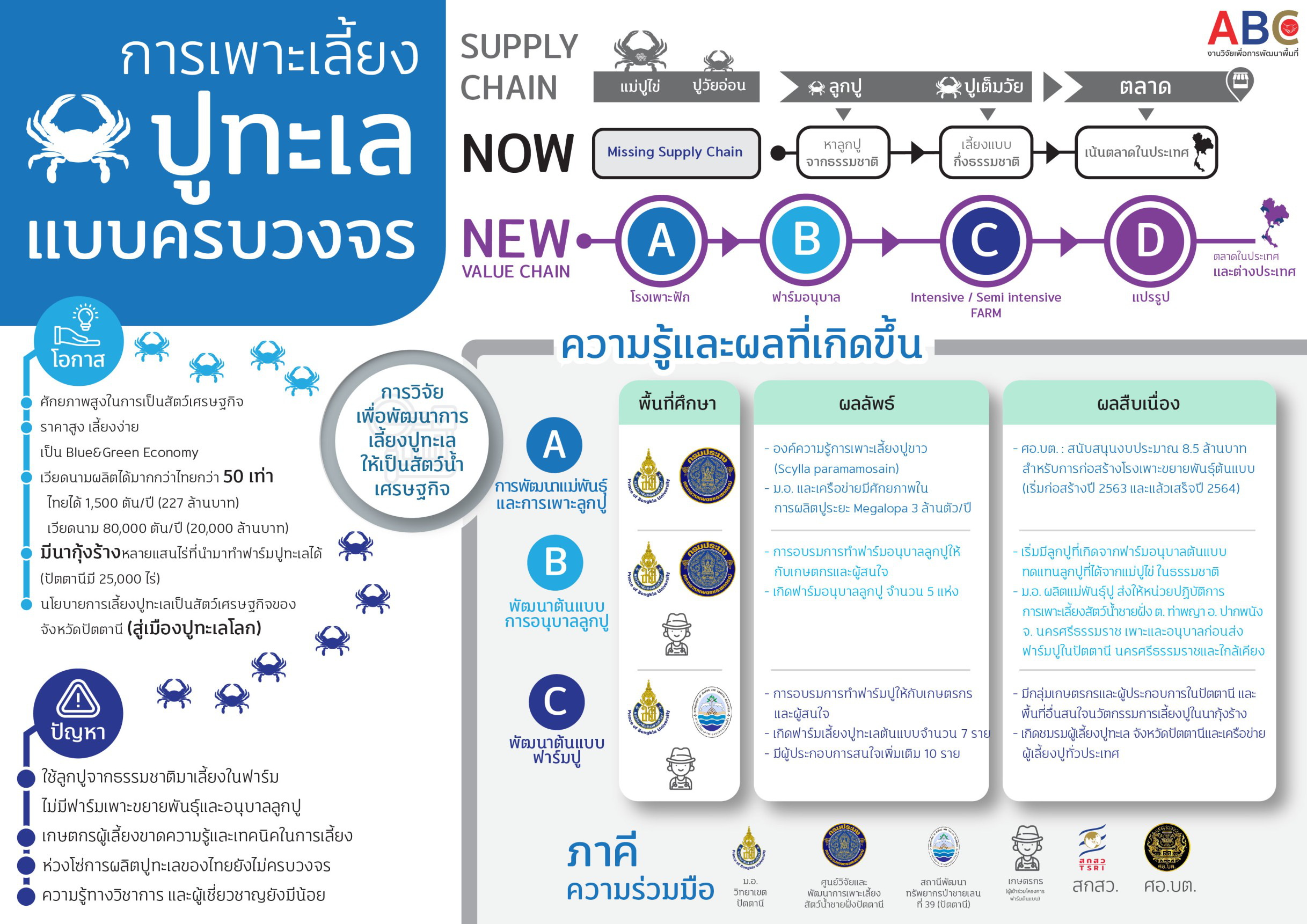 